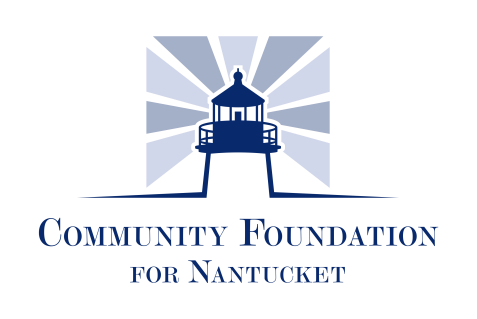 Advisory Committee Meeting – October 18, 2019– DreamlandMargaretta Andrews began by welcoming and thanking all Advisory Committee members in attendance and shared the Foundation’s goals for the AC moving forward.  As the Foundation has grown, the role of the Committee has grown beyond sharing insights on grant-making.  This year Foundation saw the Advisory Committee meeting as an opportunity to hear about the current and future needs of our Community, helping to guide the strategic direction of the Foundation as a whole. In Margaretta’s intro she shared the top five things the Foundation is most proud of this year. It was a phenomenal year for the Foundation and the input from the Advisory Committee over the years has directly benefited the organization.  Record year for grants! Over $3million awarded through the Community Foundation’s 95 charitable funds. Named number 3 in the country for grant distribution rate relative to asset size. Our three competitive grant making funds awarded $1, 758, 6077 in 2018.  Met our short –term goal of raising $5million for the Nantucket fund – two matches of $500,000 met in less than 3 months.  Community Convener – Cohosted Listening Session on Behavioral Health, Lobbying and Advocacy Workshop, Behavioral Health Taskforce, Community Collaborative lunches, etc.Nantucket Nonprofit Leadership Conference (Full Day Professional Development Conference for 105 Nonprofit leaders.) New Office! Purchased and renovated a new office with a public conference room- allowing Nonprofits to use the space for free (15 different uses since June) Next Jeanne Miller, Program Director, shared the ways in which the Foundation listened to the Committee’s feedback in 2018. 1. Top Need identified in 2018 was Housing A majority of the Nantucket Fund Grant $ went to housing Organizations- Over $127,000 over the past 3 years. CFN continued to play an active role in the Affordable Housing Stakeholders meetings2. The advisory committee agreed that there is a mental health and addiction crisis on Nantucket 50% of the 2019 Nantucket Fund grants were awarded to organizations addressing  Behavioral Health CFN hosted a listening session on the “State of Behavioral Health” with Senator Julian Cyr, Rep. Marjorie Decker, and Rep. Dylan Fernandes. Cyr and Decker are the Co-chairs on the State’s Commission on Behavioral Health.The Community Health Initiative, through the Nantucket Cottage Hospital, which is administered by CFN, played an instrumental role in marketing the Nantucket Interface Hotline and integrated behavioral health services at NCH as well as providing a grant to help Addiction Solutions receive accreditation.Margaretta played a large role in helping Nantucket’s Behavioral Health Taskforce find a home with NAMI on Cape Cod and the Islands so they can collaborate on addressing Nantucket’s behavioral health needs. 3. The committee spent a lot of time in 2018 discussing Diversity Programming and how to ensure that everyone in our community has access to all public programs and information. Margaretta has taken a very active role in ensuring that we have a “complete count” for the 2020 Census, thus making sure everyone who lives on Nantucket is counted and public funding received is reflective of our total population.Five different diversity initiatives were funded through the Nantucket Fund in 2019 (Summer Boost, ASAP translation of Community Awareness Workshops, Laundry Love, Bulgarian Education Center, Health Imperatives outreach programs.) CFN is bringing Stephen Young – leading professional for diversity & inclusion consulting services, this spring to lead a workshop open to our community.Margaretta then introduced Marc Feigen, Community Foundation Trustee and expert in corporate management and CEO consulting.  Marc opened the conversation by reviewing last year’s most critical needs and asking the group if progress has been made. He also noted that in both 2019 and 2018 – Housing and Behavioral Health were emphatically identified as the top needs facing Nantucket. All attending noted that progress has been made to address the housing crisis on Nantucket.  It was also noted that while housing does receive a large amount of grant money proportionally from the Foundation, it is an enormous issue for the community that will not be solved through grant-making. It was noted that the Foundation has played a central role in convening engaged minds on the topic. The Committee applauded the ongoing convening and work of Housing Stakeholders group to help address the need. Dawn Hill Holdgate and Ken Beaugrand shared an update on the Town’s progress in creating a housing office and how the recently appropriated dollars will be used. Anne Kuszpa from Housing Nantucket shared that the covenant program has been successful and a great avenue for homeownership. Marc asked the committee why Housing is still a critical need facing the Island.  Renee Ceely discussed a few of the issues the Housing Authority is facing in regards to their dated rentals. Everyone in the room agreed that the cost of rehabbing and repairing older homes, especially affordable homes and rentals is increasingly becoming an issue. Beth Ann Meehan shared her experiences with helping clients navigate the barrier associated with affording a down payment for a new home. The committee also discussed the issues associated with workforce and seasonal rentals. All large employers are finding that they can’t conduct business without investing in employee housing – as affordable and seasonal rentals are limited on the open market. Tom Dixon, legislative liaison for Representative Dylan Fernandes, reported that currently there are many Legislative Bills on the docket at the State House regarding housing. Marc asked that he share a complete list of these Bills with the committee. The group reaffirmed that there is a mental health and addition crisis on Nantucket. Similar to housing, progress has been made, particularly around addressing the stigma associated with mental health and addiction. Behavioral Health services are available but the need is greater than the Island’s current resources can adequately address. There also was group discussion regarding the increase of prevention services and healthy opportunities for younger children – particularly middle school and high school aged students. The school has increased the number of counselors available in each building and has formed great partnerships with ASAP, Gosnold, and Fairwinds. The committee agreed there is a gap between inpatient and outpatient services – the Island lacks any sober living facilities or opioid / narcotic recovery programs. Darcie Evans noted that sharing the good news around addiction – recovery –helps in the effort to reduce stigma and increase involvement and program funding. The progress made by our Island’s mental health providers has increased the number of people who are seeking services, but the group emphasized the need still exists. Sunny Daily spoke of her work regarding post-natal care and support for mothers either in recovery or battling an active addiction. There was concern regarding the “sustainability” of work that Dr. Lepore is doing with Addiction Solutions. He is currently the only provider on-Island who is able to administer specific medical interventions.  After the meeting, Jason Graziadei clarified that NCH has a policy that allows ER physicians and advanced practice providers (physician assistants and nurse practitioners) to dispense and administer opioid treatment to any patient presenting with an opioid overdose or symptoms consistent with an opioid withdrawal. These patients than have sufficient time to enroll in Dr. Lepore’s addiction treatment program. Tess De Alberdi discussed the increasing issues surrounding access to care due to insurance. Most individuals on Mass Health do not receive behavioral health coverage nor is there any sort of insurance adjustments due to the higher cost of living on Nantucket. Marc suggested that the Foundation could help convene groups of providers to further discuss this issue.  Prior to the meeting, we asked participants to answer a survey to find out what the group felt was the “most critical need today” and “most critical need in the future”.  The results were as follows: Top Three Current NeedsHousing – Lack of Affordable and Workforce Housing Behavioral Health / Substance Misuse Services and Programs Pace Development and Growth Top Three Future Needs Care for elders / senior services Impact of Climate change / lack of coastal resiliency planning Over – development and unsustainable growthDue to time constraints, the committee spent a brief time discussing the increasing need for elder care providers and senior services. The Town is investing time and energy into revitalizing Our Island Home and the Saltmarsh Center. The committee all agreed that our community needs a community center / senior center and that there is a great deal of work to be done. Marc closed the meeting by discussing what the next steps are for this group. There was consensus that the committee should meet with more frequency – particularly around focused topics and topics that weren’t covered at this meeting. Most agreed that they would attend a longer annual meeting. The topics that weren’t covered are as follows: Pace of Development Coastal Resiliency Workforce Challenges Diversity and Social Equity  October 18, 2019 Community Foundation for Nantucket Advisory Committee Attendance:Renee Ceely Kevin Comick Darcie Evans David Martin Beth Ann Meehan Rob Norton Martin AnguelovRebecca Bartlett Karen BeattieKen Beaugrand Jason Bridges Janis CarreiroMike Cozort Sunny Daily Tess De Alberdi Tom DixonMatt Fee Marc Feigen (Community Foundation for Nantucket Trustee)Ella Finn Chris GlowackiJason GraziadeiJoe Hale Dawn Hill Holdgate Anne KuszpaTracy Long Tim Madden Gene Mahon Steven Murphy Jim PerelmanMelissa Philbrick (Community Foundation for Nantucket Trustee) Rob ReidRoberto SantamariaCommunity Foundation for NantucketMargaretta Andrews, Executive Director, mandrews@cfnan.orgJeanne Miller, Program Director, jmiller@cfnan.orgCarlisle Jensen, Program & Development Coordinator, cjensen@cfnan.org